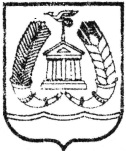 АДМИНИСТРАЦИЯ ГАТЧИНСКОГО МУНИЦИПАЛЬНОГО РАЙОНАЛЕНИНГРАДСКОЙ ОБЛАСТИПОСТАНОВЛЕНИЕОт  24.03.2017									№ 1076Об утверждении Положения о лагерях, организованных общеобразовательными  учреждениями Гатчинскогомуниципального района, осуществляющими организацию отдыха и оздоровления обучающихся в каникулярное время(с дневным пребыванием детей)В целях обеспечения отдыха, оздоровления и занятости детей и подростков в Гатчинском муниципальном районе, руководствуясь Федеральным законом от 24.07.1998 № 124-ФЗ «Об основных гарантиях прав ребенка в Российской Федерации», Федеральным законом от 29.12.2012  № 273-ФЗ «Об образовании в Российской Федерации», Федеральным законом от 06.10.2003 № 131-ФЗ «Об общих принципах организации местного самоуправления в Российской Федерации», Приказом Минобразования Российской Федерации от 13.07.2001 № 2688 «Об утверждении Порядка проведения смен профильных лагерей, лагерей с дневным пребыванием, лагерей труда и отдыха», Уставом Гатчинского муниципального района, ПОСТАНОВЛЯЕТ:1. Утвердить Положение о  лагерях, организованных общеобразовательными  учреждениями Гатчинского муниципального района, осуществляющими организацию отдыха и оздоровления обучающихся в каникулярное время (с дневным пребыванием детей) согласно приложению 1.2. Руководителям муниципальных общеобразовательных учреждений, подведомственных Комитету образования Гатчинского муниципального района при организации летних лагерей с дневным пребыванием, руководствоваться Положением о лагерях, организованных общеобразовательными  учреждениями Гатчинского муниципального района, осуществляющими организацию отдыха и оздоровления обучающихся в каникулярное время (с дневным пребыванием детей), утвержденным настоящим постановлением.3. Настоящее постановление подлежит официальному опубликованию и вступает в силу со дня его официального опубликования.4. Контроль  исполнения настоящего постановления возложить на первого заместителя главы администрации Гатчинского муниципального района по выполнению государственных полномочий и социальному комплексу Р.О.Дерендяева.Глава администрации Гатчинскогомуниципального района			                           	  Е.В.ЛюбушкинаПопков С.В.Приложение 1к    постановлению     администрацииГатчинского муниципального районаот  24.03.2017 № 1076Положениео  лагерях, организованных общеобразовательными  учреждениями Гатчинского муниципального района, осуществляющими организацию отдыха и оздоровления обучающихся в каникулярное время1. Общие положения1.1. Настоящее положение (далее по тексту - Положение) регламентирует деятельность лагерей с дневным пребыванием детей (далее – лагерь), организованных муниципальными общеобразовательными учреждениями, осуществляющими организацию отдыха и оздоровления обучающихся в каникулярное время (далее – образовательные учреждения), подведомственными Комитету образования Гатчинского муниципального района Ленинградской области (далее – Комитет образования). 1.2. Деятельность лагеря осуществляется в соответствии с требованиями Постановления Главного государственного санитарного врача Российской Федерации от 19.04.2010 № 25 «Об утверждении СанПиН 2.4.4.2599-10» (вместе с «СанПиН 2.4.4.2599-10. Гигиенические требования к устройству, содержанию и организации режима в оздоровительных учреждениях с дневным пребыванием детей в период каникул. Санитарно-эпидемиологические правила и нормативы»), Приказом Минобразования Российской Федерации от 13.07.2001 № 2688 «Об утверждении Порядка проведения смен профильных лагерей, лагерей с дневным пребыванием, лагерей труда и отдыха».1.3. Лагерь создается в целях организации отдыха и оздоровления детей школьного возраста, обучающихся в образовательных учреждениях Гатчинского муниципального района.1.4. Лагерь функционирует в период летних каникул.2. Организация деятельности лагеря2.1. Основными задачами деятельности лагеря являются:- организация содержательного досуга детей;- сохранение и укрепление здоровья детей;- создание необходимых условий для личностного, творческого, духовно-нравственного развития детей, для занятия детей физической культурой и спортом, туризмом, расширения и углубления знаний об окружающем мире и природе, организации общественно полезного труда, формирования и развития позитивной мотивации здорового образа жизни:- воспитание и адаптация детей к жизни в обществе, привитие навыков самоуправления, чувства коллективизма и патриотизма;- формирование у детей общечеловеческих культуры и ценностей.2.2. Количество смен, детей и сроки функционирования лагеря определяются приказом руководителя образовательного учреждения в соответствии с учебными графиками учреждений.2.3. Содержание, формы и методы работы отражаются в образовательной программе лагеря, и реализуются на принципах гуманности и демократии, развития национальных и культурно-исторических традиций, инициатив и самодеятельности с учетом возраста, интересов, жизненной ситуации детей, ограничения жизнедеятельности (в том числе для детей-инвалидов).2.4. В лагере могут быть организованы профильные смены, отряды, группы, объединения детей, в том числе разновозрастные, специализирующиеся в спортивно-оздоровительном, оборонно-спортивном, туристическом, трудовом, эколого-биологическом, техническом, краеведческом и любом другом направлении деятельности.2.5. Организация питания детей в лагере осуществляется на договорной основе с организациями или индивидуальными предпринимателями, прошедшими конкурсный отбор в установленном порядке.Контроль за организацией питания возлагается на руководителя образовательного учреждения, на базе которого размещается лагерь. В случае размещения пункта питания (столовой) на базе другого образовательного учреждения между образовательными учреждениями заключается договор о совместном контроле за организацией питания.2.6. Организация оказания медицинской помощи детям в лагере осуществляется на договорной основе с Государственным бюджетным учреждением здравоохранения Ленинградской области «Гатчинская клиническая межрайонная больница».2.7. Продолжительность смены в лагере составляет не менее 21 дня.2.8. Режим работы лагеря:- с 8.30 до 14.30 часов, с организацией 2-разового питания (завтрак и обед);- с 8.30 до 18.00 часов, с обязательной организацией дневного сна для детей в возрасте до 10 лет и 3-разового питания (завтрак, обед, полдник). 2.9. Режим дня предусматривает максимальное пребывание детей на свежем воздухе, проведение оздоровительных, спортивных, культурных мероприятий, организацию экскурсий, походов, игр.3. Регламентация деятельности лагеря3.1. Деятельность лагеря регламентируется следующей документацией, наличие которой обязательно в образовательном учреждении:- настоящее Положение;- образовательная программа, программы дополнительного образования, план работы лагеря, должностные инструкции сотрудников, инструкции по технике безопасности, журналы прохождения инструктажа воспитанниками и работниками, внутренние приказы;- документация на имеющееся оборудование, приборы, аппаратуру, культурный и спортивный инвентарь, туристское снаряжение, подтверждающая их безопасную эксплуатацию, обслуживание и поддержание в работоспособном состоянии;- акты приемки лагеря органами надзора, комиссией Комитета образования.3.2. Комитет образования вправе не менее одного раза осуществлять проверки деятельности лагеря в период его функционирования.4. Комплектование штата лагеря4.1. Лагерь должен располагать необходимым количеством специалистов.4.2. Непосредственное руководство лагерем осуществляет начальник, назначенный приказом руководителя образовательного учреждения, на базе которого функционирует лагерь.Права и обязанности начальника лагеря определяются должностной инструкцией.4.3. Руководитель образовательного учреждения несет в установленном законодательством Российской Федерации порядке ответственность за:- обеспечение жизнедеятельности смены лагеря;- создание условий, обеспечивающих жизнь и здоровье обучающихся, воспитанников и сотрудников;- качество реализуемых программ деятельности смены лагеря;- соответствие форм, методов и средств при проведении смены возрасту, интересам и потребностям обучающихся и воспитанников;- соблюдение прав и свобод обучающихся, воспитанников и сотрудников смены лагеря.4.4. Начальник лагеря:- обеспечивает общее руководство деятельностью смены лагеря;- проводит (с регистрацией в специальном журнале) инструктаж персонала смены лагеря по технике безопасности, профилактике травматизма и предупреждению несчастных случаев с обучающимися и воспитанниками; - создает безопасные условия для проведения образовательной и оздоровительной работы, занятости обучающихся и воспитанников, их трудовой деятельности;- несет ответственность за организацию питания обучающихся и воспитанников и финансово - хозяйственную деятельность смены лагеря.4.5. К работе в лагере допускаются лица, прошедшие профессиональную гигиеническую подготовку, аттестацию и медицинское обследование в установленном порядке. Работники лагеря должны быть привиты в соответствии с национальным календарем профилактических прививок, а также по эпидемиологическим показаниям.4.6. Каждый работник должен иметь личную медицинскую книжку установленного образца, в которую вносятся результаты медицинских обследований и лабораторных исследований, сведения о перенесенных инфекционных заболеваниях, профилактических прививках, отметки о прохождении профессиональной гигиенической подготовки и аттестации.4.7. К педагогической деятельности в лагере допускаются лица, имеющие образовательный ценз, который определяется в порядке, установленном законодательством Российской Федерации в сфере образования.К педагогической и иной трудовой деятельности в лагере не допускаются лица, которые имеют ограничения на занятие педагогической деятельностью в порядке, установленном законодательством Российской Федерации.4.8. Каждый работник должен быть ознакомлен с условиями труда, правилами внутреннего распорядка и своими должностными обязанностями.4.9. Работники лагеря несут личную ответственность за жизнь и здоровье детей в пределах возложенных на них обязанностей.5. Формирование контингента воспитанников лагеря5.1 Лагерь комплектуется из числа обучающихся одной или нескольких общеобразовательных, спортивных и иных учреждений для детей и подростков.5.2. Основанием приема детей в лагерь является заявление их родителей (законных представителей) на имя руководителя образовательного учреждения, на базе которого расположен лагерь.Заявление регистрируется в «Журнале регистрации заявлений на прием в лагерь», форма которого утверждается руководителем образовательного учреждения. При подаче заявления родители (законные представители) предъявляют документ, удостоверяющий личность, и свидетельство о рождении ребенка (или паспорт ребенка, достигшего возраста 14-ти лет). Законные представители дополнительно предъявляют документ, подтверждающий полномочия законного представителя.Заявление подается в срок не позднее 25 апреля.В случае если до указанного срока число поступивших заявлений меньше количества мест в лагере, сроки приема заявлений продляются на основании приказа руководителя образовательного учреждения, но не позднее, чем до 30 апреля.5.3. При приеме детей в лагерь администрация образовательного учреждения обязана ознакомить ребенка и его родителей (законных представителей) с настоящим Положением, содержанием образовательной программы, реализуемой в лагере. Отметка об ознакомлении ребенка и его родителей (законных представителей) с вышеуказанными документами фиксируется в их заявлении о приеме в лагерь.5.4. Не ранее, чем за 10 дней до начала функционирования лагеря, в образовательное учреждение необходимо представить:- копию свидетельства о рождении ребенка;- результаты диагностических исследований (анализ кала на яйца глистов и соскоб на энтеробиоз);- справка об отсутствии контакта с инфекционными больными по месту жительства за 3 дня до даты поступления в лагерь - в случае, если ребенок не является обучающимся данного образовательного учреждения.В случае неудовлетворительных результатов диагностических исследований, ребенок в лагерь не принимается.5.5. В лагеря не могут быть приняты дети с некоторыми отклонениями в состоянии здоровья и бактерионосители инфекционных заболеваний, включенные в общие медицинские противопоказания к направлению детей в оздоровительные учреждения.5.6. Количество отрядов в лагере определяется образовательным учреждением исходя из их предельной наполняемости. Предельная наполняемость в лагере составляет:- для обучающихся 1 - 4 классов - не более 25 детей;- для остальных школьников - не более 30 детей.5.7. Списочный состав детей формируется и утверждается приказом руководителя образовательного учреждения, на базе которого функционирует лагерь, не позднее, чем за 30 дней до начала работы лагеря.6. Обеспечение деятельности лагеря6.1. Для обеспечения деятельности лагеря руководителем образовательного учреждения, на базе которого создан лагерь, определяется имущество (оборудование, помещения, иное), предусмотренное санитарно-эпидемиологическими требованиями.6.2. Для обеспечения полноценного отдыха и оздоровления детей в лагере должны быть соблюдены следующие условия:- наличие документации, предусмотренной пунктом 3.1 настоящего Положения;- условия размещения лагеря;- укомплектованность лагеря необходимыми специалистами соответствующей квалификации;- техническое оснащение лагеря;- наличие системы внутреннего контроля качества предоставляемых услуг, в том числе контроль за организацией питания и медицинского обслуживания; контроль за организацией безопасной жизнедеятельности; оценка оздоровительного эффекта, полученного воспитанниками в условиях лагеря за определенный период.7. Виды услуг, порядок и условия их предоставления7.1. Все услуги, предоставляемые детям в лагере, должны соответствовать установленным нормативам услуг, оказываемых организациями отдыха детей и их оздоровления и разделяются на следующие основные виды:- услуги, обеспечивающие безопасную жизнедеятельность детей;- медицинские услуги, обеспечивающие охрану здоровья, своевременное оказание медицинской помощи, профилактику заболеваний и формирование навыков здорового образа жизни детей;- образовательные услуги, направленные на повышение интеллектуального уровня детей, расширение их кругозора, углубление знаний, формирование умений и навыков, развитие творческого потенциала;- психологические услуги, направленные на улучшение психического состояния детей, их адаптацию к окружающей среде жизнеобитания;- комплектование организаций отдыха детей и их оздоровления специалистами и требования к повышению их квалификации;- правовые услуги, по вопросам, связанным с организацией летнего отдыха, направленные на оказание детям и их родителям (законным представителям) юридической помощи, защиту своих законных прав и интересов;- услуги по организации культурно-оздоровительной деятельности, обеспечивающие разумное и полезное проведение детьми свободного времени, их духовно-нравственное развитие, приобщение к ценностям культуры и искусства;- услуги в сфере физической культуры, спорта, туристские, краеведческие и экскурсионные, направленные на физическое развитие, укрепление здоровья и закаливание организма детей (с учетом возраста и состояния здоровья детей);- информационные услуги, направленные на предоставление достоверной информации об имеющейся сети организаций отдыха детей и оздоровления.7.2. При предоставлении услуг в лагере должна обеспечиваться полная безопасность для жизни и здоровья детей, соблюдаться все установленные нормы и правила противопожарной и санитарной безопасности, приниматься меры по профилактике травматизма и предупреждению несчастных случаев.7.3. Информация личного характера, ставшая известной работнику лагеря при оказании услуг детям, должна быть конфиденциальной и составлять профессиональную тайну. Работники, виновные в разглашении этой тайны, должны нести ответственность в порядке, установленном законодательством Российской Федерации.7.4. Дети, принимаемые в лагерь, и их родители (законные представители) должны быть предварительно ознакомлены с положением о летнем лагере с дневным пребыванием детей.7.5. Ответственность детей и их родителей (законных представителей) за причинение ущерба имуществу лагеря определяется в соответствии с действующим законодательством Российской Федерации.